T.C.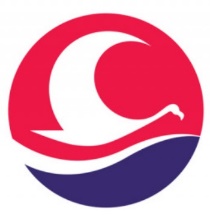 BURDUR MEHMET AKİF ERSOY ÜNİVERSİTESİSağlık Bilimleri EnstitüsüSeminer Duyuru Formu…../…../20……../…../20…Öğrenci BilgileriAdı SoyadıÖğrenci BilgileriNumarasıÖğrenci BilgileriAnabilim Dalı Öğrenci BilgileriProgramıSeminer BilgileriKonusuSeminer BilgileriTarihiSeminer BilgileriSaatiSeminer BilgileriYeriSeminer BilgileriDeğerlendirme          Başarılı ☐                                                                                   Başarısız ☐İmzaAdı ve SoyadıDanışmanı  